КОНКУРСНОЕ ЗАДАНИЕОТБОРОЧНЫХ СОРЕВНОВАНИЙ ДЛЯ УЧАСТИЯ В IX ОТКРЫТОМ РЕГИОНАЛЬНОМ ЧЕМПИОНАТЕ «МОЛОДЫЕ ПРОФЕССИОНАЛЫ» (WORLDSKILLS RUSSIA) компетенции«Окраска автомобиля»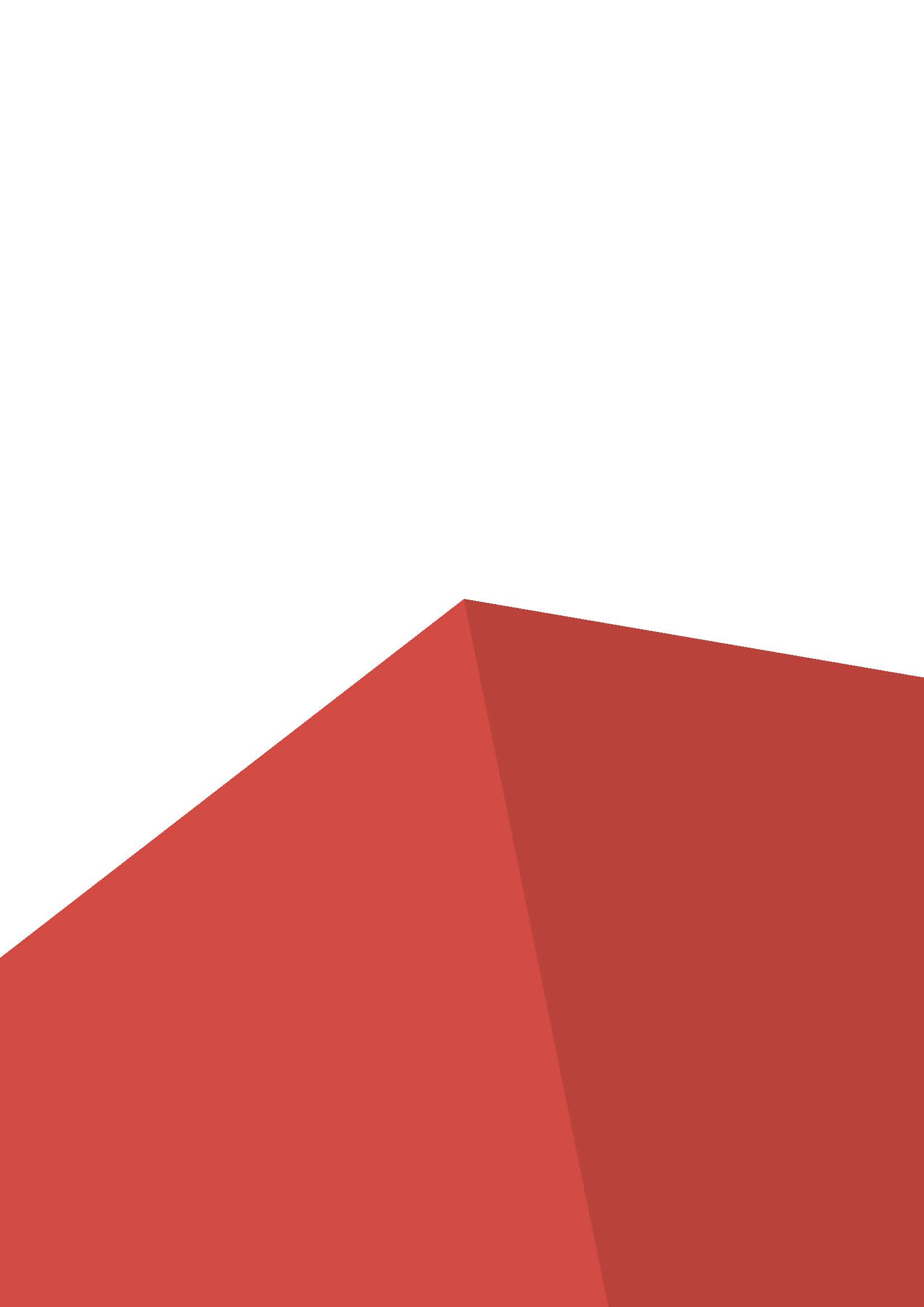 1. Форма участия в конкурсе: Индивидуальный конкурсКомпетенция «Окраска автомобиля» включает в себя подготовку и нанесение
участником различных типов ЛКМ, таких как: шпатлевка, антикоррозионный
грунт, грунт-наполнитель, а также процесс колеровки (определение и оценка
цвета), изготовление образца тест-карты цвета, окраску (базовое покрытие) и лак
на внутренние и внешние части кузова с последующей полировкой деталей.2. Общее время на выполнение задания: 8 ч.3. Задание для конкурсаВыполнение ремонта деталей с небольшими повреждениями лакокрасочного
покрытия, металла и пластика с применением следующих действий:• Очистка, подготовка поверхности, а также устранение повреждения
методом шлифования.• Нанесение 2К полиэфирной шпатлевки и её выравнивание.• Нанесение антикоррозионного грунта, грунта-наполнителя.• Сухое шлифование деталей на всех этапах ремонта (мокрое шлифование
шпатлевки не допускается), нанесение грунтов-наполнителей/
«тонированных грунтовочных подложек»• Нанесение базового покрытия (базы) и 2К акрилового лака.• Полировка поверхности и устранение дефектов окраски.• Колористика. Подбор цвета и изготовление цветовых образцов.• Ремонт небольшого повреждения ЛКП (локальный ремонт)• Дизайн (нанесение декоративных изображений, таких как полоски или
цветного рисунка) на предварительно подготовленной поверхности.• Наклеивание на поверхность декоративных стикеров.• Окраска методом «плавного перехода» на базовом слое и на 2К солидных
цветах (акрил).4. Модули задания и необходимое время
Таблица 1.Модуль A: Локальный ремонт на предварительно окрашенной детали. (Деталь #11светлый металлик)Описание задания:- Зона повреждения глубокая (до пластика) царапины–3-5 см. Зона ремонта
задается экспертом до начала соревнования.- Участник будет использовать базовую краску (светлый металлик) с
предварительно смешанной формулой.- Для выполнения задания модуля, участник, самостоятельно смешивает
материалы (база, грунт, наполнитель, лак) согласно TDS производителя
материалов. Используемые в процессе смешивания материалы (база, грунт,
наполнитель, лак, растворитель, добавки, отвердитель) кол-во, процентное
соотношение участник должен зафиксировать в «Рабочей карте»,
предоставленной экспертом.Алгоритм работы.- Очистить соответствующим очистителем (согласно TDS производителя
ЛКМ) и расшлифовать место ремонта. Участник прекращает выполнение
работы. Эксперт должен оценить перед шпатлеванием.- При ремонте повреждения подготовить деталь к окраске с применением 2К
шпатлевки и грунта-наполнителя. Участник прекращает выполнение работы.
Эксперт должен оценить шпатлевку и грунт-наполнитель перед окраской.- Переход по базе и лаку только на определенную часть детали (заранее
установленную экспертами).Особенности выполнения задания.- Автозапчасть должна быть подготовлена, окрашена и высушена в
вертикальном положении, как если бы она была на автомобиле.- Сохранить все сухие отходы в коробке с сухими отходами, а все жидкие
отходы в коробке с жидким материалами!Модуль C: Стандартный ремонт детали и окраска с 2х сторон. (Деталь #22)Описание задания:- Для выполнения задания модуля, участник, самостоятельно смешивает
материалы (база, грунт, наполнитель, лак) согласно TDS производителя
материалов. Используемые в процессе смешивания материалы (база,
грунт,наполнитель, лак, разбавитель, добавки, отвердитель) кол-во и
процентное соотношение участник должен зафиксировать в «Рабочей
карте», предоставленной экспертом.Алгоритм работы:- Основная часть ремонта -1 этап:- Очистка и шлифовка места повреждения. Участник прекращает выполнение
работы. Эксперт должен оценить работу.- Применение 2К шпатлевки (ремонт поврежденной области). Участник
прекращает выполнение работы. Эксперт должен оценить работу.- Подготовить к грунтованию. Участник прекращает выполнение работы.
Эксперт должен оценить работу.- Применить шлифуемый грунт-наполнитель только на ремонтную область.
Участник прекращает выполнение работы. Перед шлифованием эксперт должен
оценить работу.- Применить грунт-наполнитель методом «мокрый по мокрому» на весь элемент.Эксперт должен оценить работу.- Подготовка к нанесению базового цвета ко всей детали.- Нанесение дизайнерской аппликации - 2 этап:- Нанесение с наружной стороны двери дополнительного цветового элемента
(базовая краска). Макет задания разрабатывается отдельно.- Применить 2К прозрачный лак на всю деталь.Особенности выполнения задания:- Сохранить все сухие отходы в контейнере для сухих отходов и все жидкие
отходы вконтейнере с жидким материалом!- Дверь должна окрашиваться и сушиться в вертикальном положении.- Деталь представлена к оценки экспертам без маскирующего материала.Модуль F: Колористика. Подбор цвета.Описание задания:- Цвет D3. Используя представленные «солидные» (одноцветные, без включения металлических или перламутровых частиц) пигменты (Х-шт.) доведите
цветовой оттенок максимально близко к оригиналу оттенка представленного
образца (тест-пластины).- Цвет D7. При смешивании рецепта базовой краски (металлик) в неё не был
добавлен один компонент (пигмент). Задача участника правильно определить
отсутствующие пигмент, используя только один компонент из двух
представленных на выбор и сделать (отколеровать) цветовой оттенок
максимально близко к эталону.- Образцы тест-пластин предоставляются экспертом до начала соревнования.Алгоритм работы:- Рецепт оригинала не предоставляется.- Нельзя использовать колеровочные весы.- Колеровка выполняется, основываясь на знании, опыте и ощущениях.- Для выполнения задания представляется 3(три) тест-пластины.- Тест-пластина должна быть покрыта прозрачным лаком.Особенности выполнения задания:- Оценка задания производится по последний тест-пластине.- Сохранить все сухие отходы в контейнере для сухих отходов и все жидкие
отходы в контейнере с жидким материалом!5. Критерии оценки.В данном разделе определены критерии оценки и количество начисляемых баллов (судейские и объективные) в таблице 2.Общее количество баллов задания/модули по всем критериям оценки составляет –100.Таблица 2.№
п/п Наименование модуля Время на задание1 Модуль A:
Локальный ремонт на
предварительно окрашенной
детали (светлый металлик).2,0 часа2 Модуль С:
Стандартный ремонт деталии
окраска с 2х сторон. 4,0 часа3 Модуль F:
Колористика. Подбор цвета. 2,0 часаРазделКритерийБаллыБаллыБаллыРазделКритерийСудейские аспектыОбъективная оценкаОбщая оценкаАЛокальный ремонт
напредварительно
окрашенной детали.
(светлый металлик)4,0 8,5 12,5CСтандартный ремонт
детали окраска с 2-х
сторон.3,0 22,0 25,0FКолористика. Подбор
цвета. 2,0 10,5 12,5Итого:9,0 41,0 50